INDICACIONES GENERALES:Leer detenidamente. Las niñas consignaran sus actividades diariamente en el cuaderno según el horario, como lo hacían en clase. fecha, agenda: tema y actividad.Las evidencias (foticos del cuaderno, del libro, pantallazos o videos cortos) se enviarán por el correo adrianaholguin@campus.com.co o por el WhatsApp interno.SOLO CUANDO SEA ESTRICTAMENTE NECESARIO.les recomiendo realizar las actividades día a día para que las niñas no pierdan su rutina de clases y no se les vuelva más pesado hacerlo todo por ejemplo en un solo día, por ello me tome la molestia de enviarles un horario, sin embargo, ustedes tendrán la libertad mientras no sean clases virtuales de organizarlo de acuerdo a las dinámicas de su hogar.Las NOTAS dentro de esta guía son indicaciones de la realización de la actividad, esto NO tienen que consignarlas en el cuaderno.Tampoco se consignarán en los cuadernos las imágenes de la guía y textos largos (estos serán orientaciones a los temas y explicaciones para facilitar las actividades de quienes no puedan por algún motivo participar de las clases sincrónicas) Muchas gracias por su disposición y compromiso, recuerden que cualquier inquietud estaré disponible para ustedes en el HORARIO DE CLASE.                                                                                           DIOS LOS BENDIGAACTIVIDADES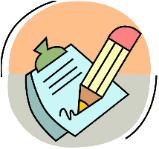 LUNES 3 DE AGOSTO8:00 a 9:00 am LENGUA CASTELLANA:AgendaTema: PLAN LECTORActividad:Clase virtual: lectura de nuestro libro: EL MAESTRO CIRUELA Comenzaremos la clase realizando la lectura del capítulo tres del libro: PROHIBIDO PROHOBIR Responde en tu cuaderno: (Realizaremos una carrera en casa, cada pregunta del día de hoy será contestada en un lugar diferente de tu casa) 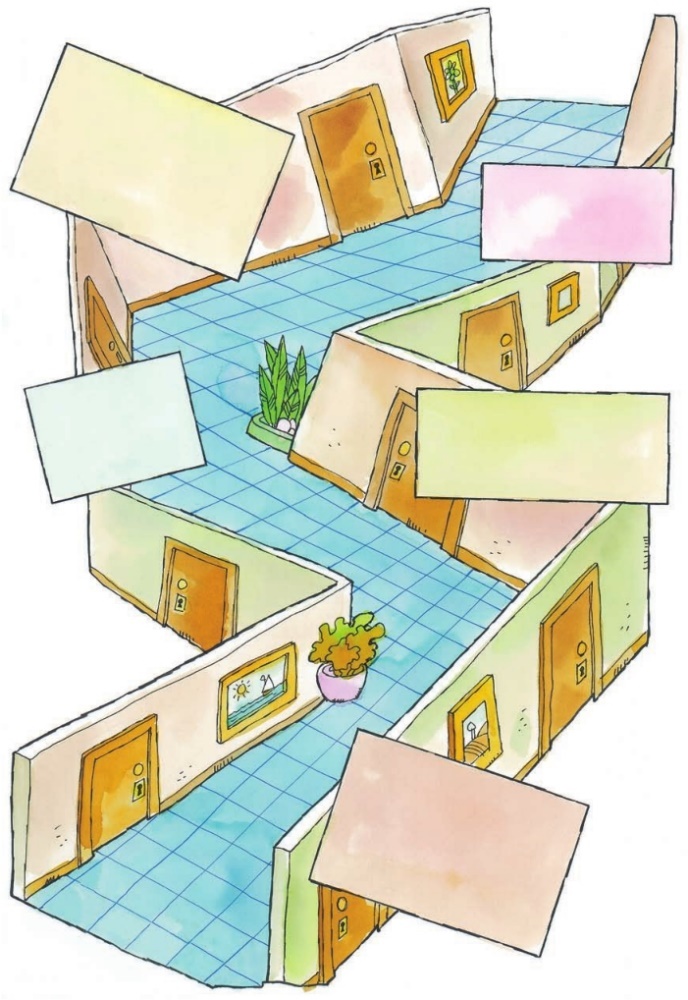 SALIDAA. EN LA SALA DE TU CASA: Explica el título: PROHIBIDO PROHIBIR¿A qué se refiere don Teófanes con esa frase?B. EN LA COCINA:¿Alguna vez has apostado algo en unacarrera? Explica cuál fue lacausa.C. EN EL BAÑO:¿Qué es lo que le gusta a don Teófanes y es en loque basará sus clases?D. EN LA PIEZA DE TUS PADRES:¿Qué es lo que te gusta a ti en clase? Explica cómo te gustaríaque fuesen tus clases.D. EN TU HABITACIÓN:¿Qué dice Lucas cuando el maestro Ciruela lepregunta por la causa de las risas?Inventa tú un verso con una rana.LLEGADA NOTA: Para nuestra clase sincronica del dia de mañana necesitaras un texto corto de tipo narrativo: noticia, cuento, historieta que tenga que ver con el cuidado del  medio ambiente.10:30 a 11:30 MATEMÁTICASAgenda:Tema: MULTIPLCACIÓN ABREVIADA      Actividad:Actividad en casa:JUEGA: https://arbolabc.com/juegos-tablas-de-multiplicar/tabla-del-10/super-retoVideo de profundización:  https://youtu.be/WjfWOaDi5vs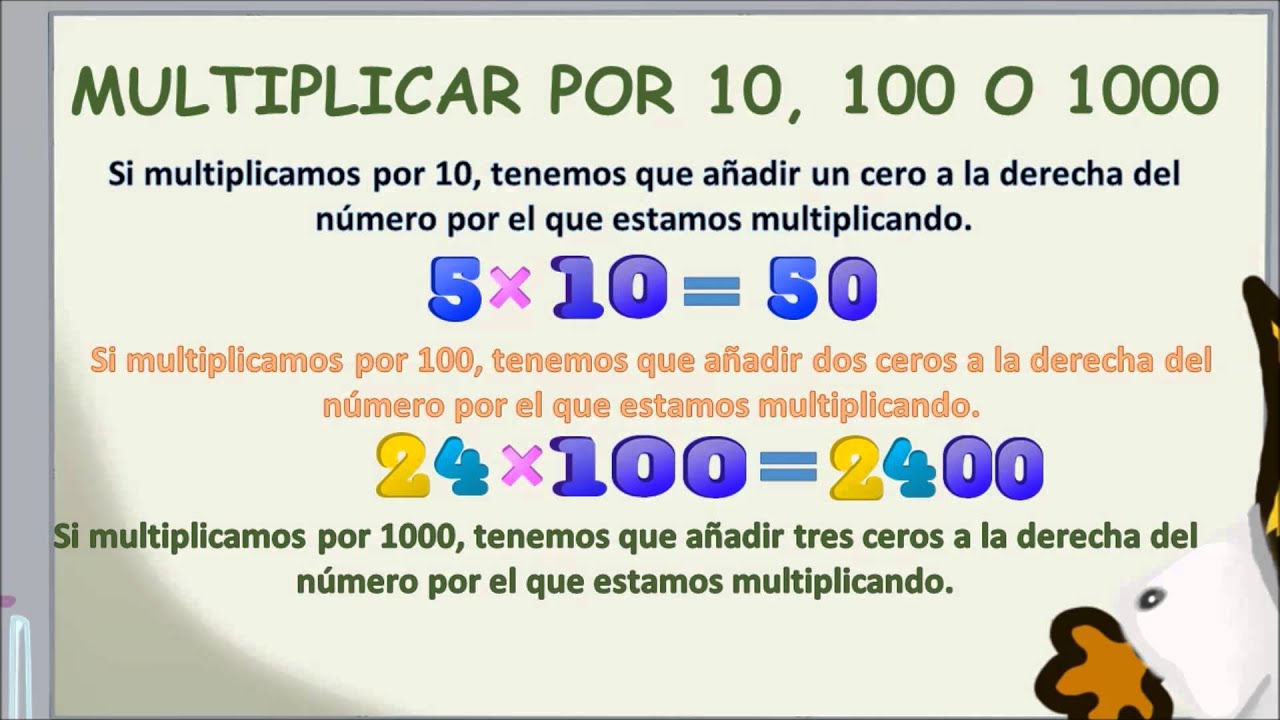 12:00 A 1:00 SOCIALESAgenda: Tema: COMITÉ DE CONVIVENCIA  Actividad:Clase virtual: Realizaremos explicación del tema, los conceptos consignados en el cuaderno las clases anteriores y dialogaremos sobre las funciones del comité de convivencia escolar.MARTES 4 DE AGOSTO8:00 a 9:00 am LENGUA CASTELLANA:AgendaTema: LECTURA ORAL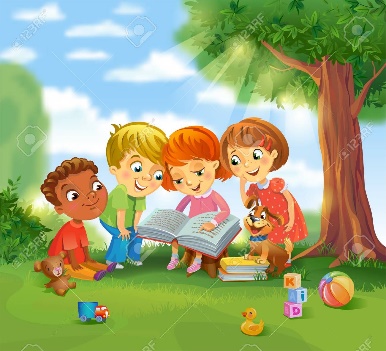 Actividad:1. Clase virtual: Este día repasaremos lectura oral, cada una participara de la clase con el texto narrativo elegido, recuerden que no debe ser muy extenso. 10:30 a 11:30 MATEMÁTICASAgenda:Tema: MULTIPLCACIÓN ABREVIADA     Actividad:1. Clase virtual: explicación y ejercicios, desarrollo páginas 88 Y 89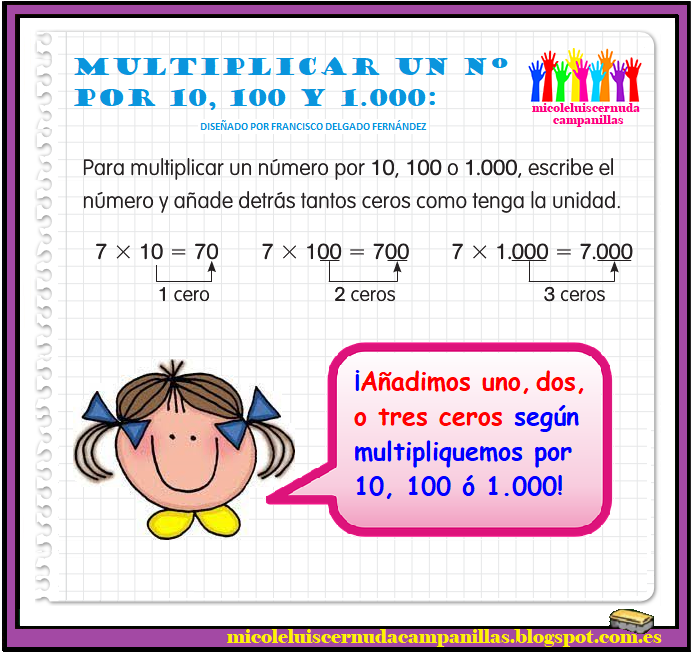 12:00 A 1:00 SOCIALESAgenda: Tema: BATALLA DE BOYACÁ  Actividad:Actividad en casa: observa el video: https://youtu.be/jT9sim1uiCYEscribe en tu cuaderno tres ideas principales de los acontecimientos ocurridos en siete de agosto. Representa de manera gráfica (dibuja) la batalla en tu cuaderno.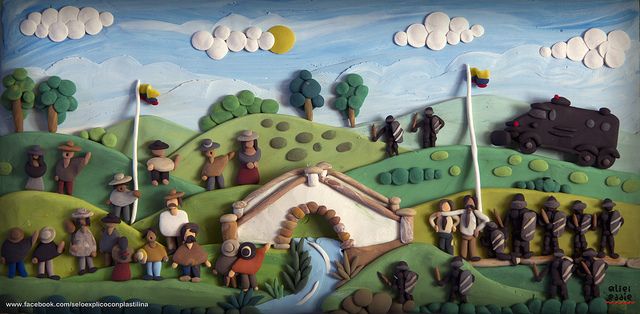 MIERCOLES 5 DE AGOSTO7:00 a 8:00 am MATEMÁTICAS Agenda:Tema: MULTIPLICACION ABREVIADA ActividadEn casa: lee detenidamente y desarrolla las páginas 90 y 91 de tu libro.AVISO IMPORTANTE     Este día a las 9:30 am nos conectaremos en clase sincrónica con nuestras compañeritas de segunda para celebrar el cumpleaños del natalicio de nuestra Beata María Emilia Riquelme.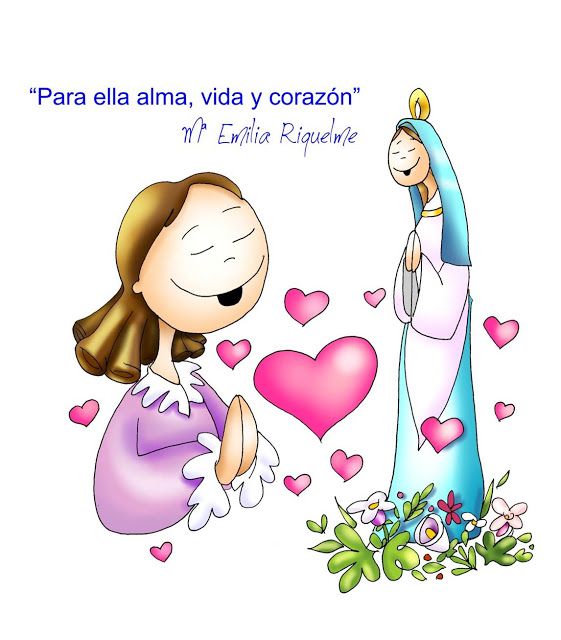 Para este espacio les pediré que todos quienes quieran en casa acompañarnos lo hagan: padres de familia, abuelos, primos, tíos. De ser posible nos vestiremos de blanco y tendremos una velita del mismo color (si no tienen vela blanca en casa) la que tengan.Por último, vasitos o copas plásticas con una bebida (jugo, gaseosa de uva) con la que podamos hacer un brindis representativo sin alcohol, teniendo en cuenta que estamos con as niñas. LOS ESPERAMOS 10:30 a 11:30 am LENGUA CASTELLANA.Agenda Tema: LECTURA ORAL 1.  En casa: Actividad:  Seguiremos practicando lectura Ingresa al siguiente enlace: https://juegosinfantiles.bosquedefantasias.com/lengua-literatura/compresion-lectora/ejercicio-4realiza la lectura de forma oral a algún integrante de tu familia, no olvides hacerlo de forma clara, pausada y teniendo en cuenta os signos de puntuación. Luego oculta el texto como se indica y contesta las preguntas.12:00 a 1:00 CIENCIAS NATURALES Agenda Tema: MEZCLASActividadEn casa: observa el video: https://youtu.be/2FPaXer7AN0Escribe el concepto en tu cuaderno: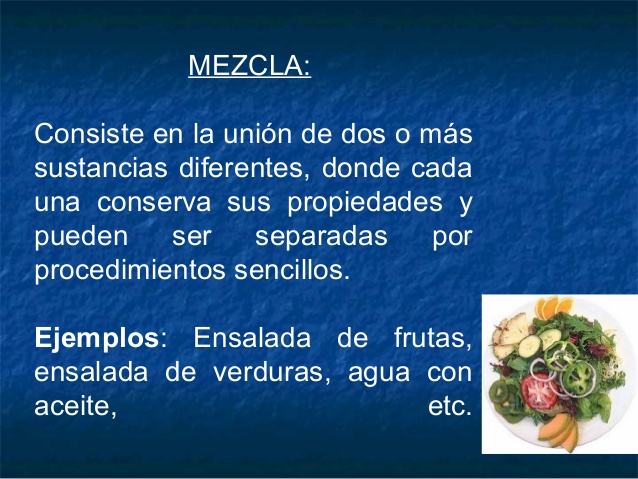 NOTA: Para nuestra clase sincrónica de mañana necesitaras TU MEDIA MAÑANA1. Un limón partido a la mitad, dos cucharaditas de azúcar, un vaso con agua.2. Una ensalada de frutas: pueden ser solo dos frutas picadas, si no quieres o no tienes la fruta puede ser cereales en un plato y un vaso de leche. JUEVES 6 DE AGOSTO9:30 a 10:30 am MATEMÁTICASAgendaTema: MULTIPLICACION ABREVIADA  ActividadClase virtual: Revisión y explicación páginas 90 y 9110:30 a 11:30 am LENGUA CASTELLANAAgendaTema: LENGUAJE NO VERBALActividad  En casa: desarrolla las paginas 52 y 53 de tu libro de lengua castellana 12:00 a 1:00 pm CIENCIAS NATURALES             Agenda           Tema: MEZCLAS HOMOGÉNEAS Y HETEROGÉNEAS        Actividad Clase virtual: socializaremos Los conceptos consignados el día de ayer en el cuaderno, observaremos que son las mezclas homogéneas y heterogéneas, dibujaremos ejemplos. 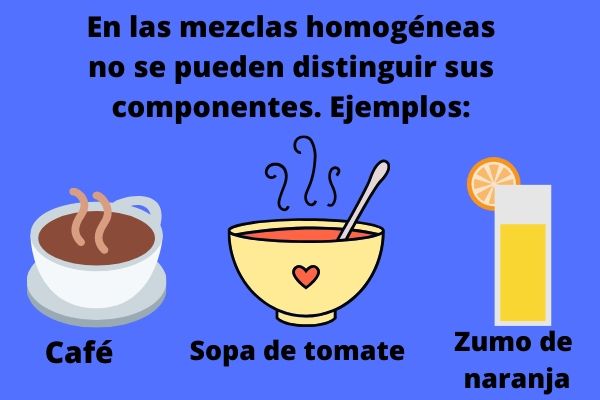 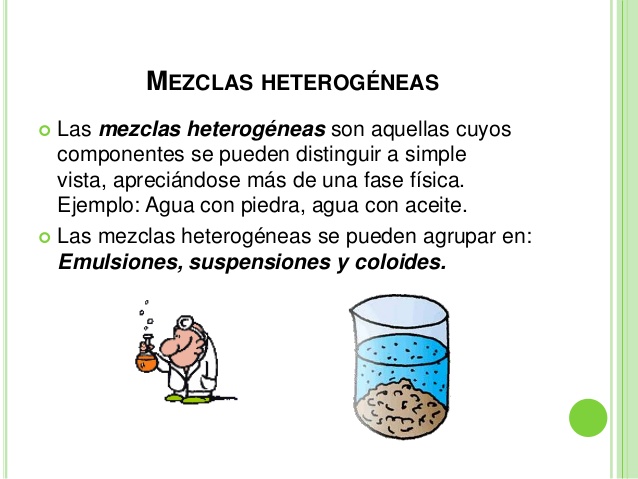 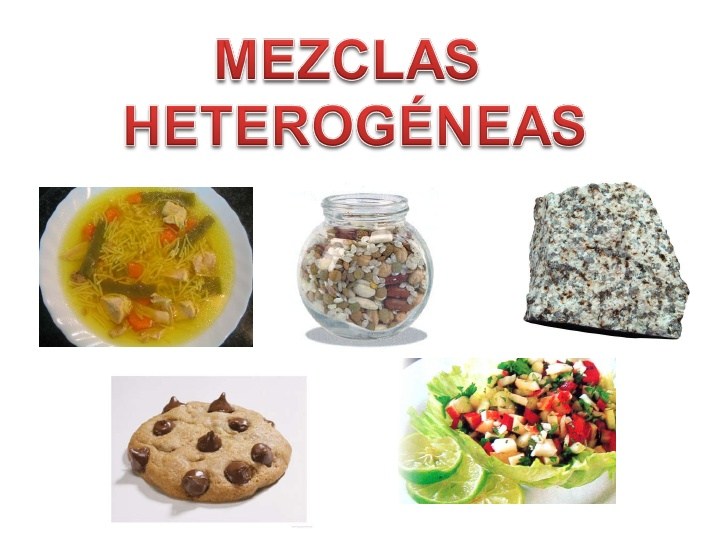 NOTA: No olvides los materiales que necesitas para la clase.VIERNES 7 DE AGOSTOFESTIVO: Celebración batalla de Boyacá PARA TENER EN CUENTALAS EVIDENCIAS a enviar son las especificadas a continuación.EVIDENCIAS DE LA SEMANA: LUNES:Plan lector de lengua castellana: el maestro ciruela, capitulo tres.MARTES: Páginas 88 y 89 del libro de matemáticas, desarrolladas en clase virtual.Sociales: actividad batalla de Boyacá  MIERCOLES:Matemáticas: paginas 90 y 91 desarrolladas en casa.           JUEVES: 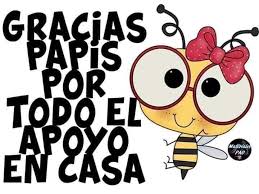 Lengua castellana: Páginas 52 y 53Ciencias naturales: dibujos de mezclas homogéneas y heterogéneas COLEGIO EMILIA RIQUELMEGuía de actividades en casa.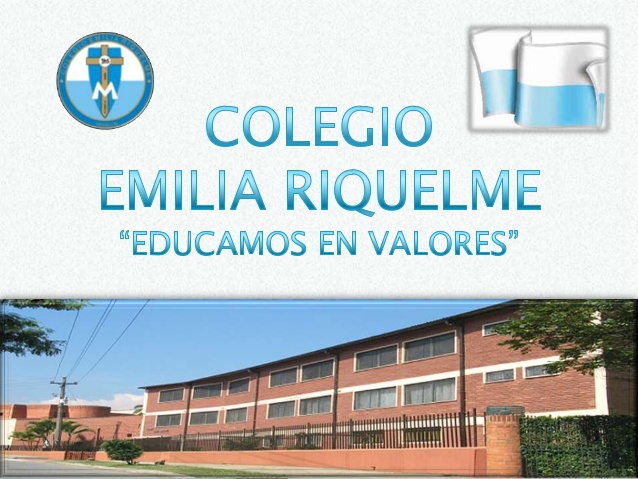 Grado: TERCEROAREAS: Lengua castellana, matemáticas, ciencias naturales, sociales y artística.AREAS: Lengua castellana, matemáticas, ciencias naturales, sociales y artística.SEMANA DEL 3 AL 7 DE AGOSTOSEMANA DEL 3 AL 7 DE AGOSTOSEMANA DEL 3 AL 7 DE AGOSTOSEMANA DEL 3 AL 7 DE AGOSTOSEMANA DEL 3 AL 7 DE AGOSTOSEMANA DEL 3 AL 7 DE AGOSTOSEMANA DEL 3 AL 7 DE AGOSTOSEMANA DEL 3 AL 7 DE AGOSTOHoras Horas Lunes Martes Miércoles Jueves Viernes Viernes 7 a 87 a 8Matemáticas:Actividad en casa:Practicamos. Desarrollo páginas 90 y 918 a 9 8 a 9 Lengua castellanaClase virtual:Plan lectorLengua castellanaClase virtual:Lectura oralDESCANSO (desayuno)DESCANSO (desayuno)DESCANSO (desayuno)DESCANSO (desayuno)DESCANSO (desayuno)DESCANSO (desayuno)DESCANSO (desayuno)DESCANSO (desayuno)9:30 a 10:309:30 a 10:30MatemáticasActividad en casa:multiplicación abreviadaJugamos FELIZ CUMPLEAÑOSBEATA MARIA EMILIA RIQUELMEMatemáticas Clase virtual:Revisión de páginas, aclaración de dudas 10:30 a 11:3010:30 a 11:30MatemáticasClase Virtual:Desarrollo de páginas  88 y 89Lengua castellanaActividad en casa:Lectura oral Lengua castellanaPaginas 52 y 53DESCANSO (media mañana o almuerzo) DESCANSO (media mañana o almuerzo) DESCANSO (media mañana o almuerzo) DESCANSO (media mañana o almuerzo) DESCANSO (media mañana o almuerzo) DESCANSO (media mañana o almuerzo) DESCANSO (media mañana o almuerzo) DESCANSO (media mañana o almuerzo) 12 a 1 Sociales:Clase virtual:Explicación Comité de convivencia escolar Sociales:Clase virtual:Explicación Comité de convivencia escolar SocialesActividad en casa:Batalla de Boyacá Ciencias:Actividad en casa:Mezclas: concepto Ciencias:Clase virtual: Mezclas homogéneas y heterogéneasCiencias:Clase virtual: Mezclas homogéneas y heterogéneas